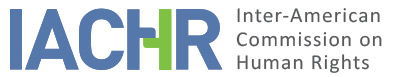 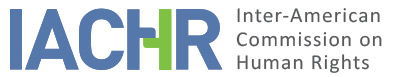 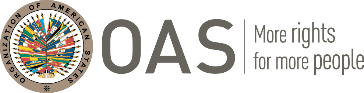 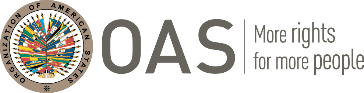 I.	INFORMATION ABOUT THE PETITION II.	PROCEEDINGS BEFORE THE IACHRIII. 	COMPETENCE IV. 	DUPLICATION OF PROCEDURES AND INTERNATIONAL RES JUDICATA, COLORABLE CLAIM, EXHAUSTION OF DOMESTIC REMEDIES AND TIMELINESS OF THE PETITIONV. 	ALLEGED FACTS1. 	The petitioner claims the international responsibility of the State for the violation of the human rights of eight hundred and twenty-eight unionized miners who worked at the Cananea mine and of their immediate relatives, on account of: (i) the court decision that declared the closure of the mining project on the basis of force majeure, and the termination of the labor relations and the collective bargaining agreement in force between the company and its employees; (ii) the related court decision declaring that there was no strike in Cananea by virtue of the termination of the project, the labor relations, and the collective bargaining agreement; (iii) the violent removal of strikers from the site of the mine after the closure of the project, which allegedly caused one dead and several wounded persons; (iv) the subsequent dismantling of the health and social services that the 828 workers and their families were receiving; and (v) the pollution of the Bacanuchi and Sonora rivers with heavy metals by the company responsible for the dismissals. 2. 	The above-referred 828 miners worked in different areas of the Cananea mine, located in Sonora, and owned by the company Mexicana de Cananea S.A. de C.V., which is in turn owned by the Grupo Mexico (hereinafter “the Company”). All of the employees identified in the petition were affiliated at the time of the events to the National Union of Mine, Metal, Steel, and Related Workers of the Mexican Republic, SNTMMSSRM (hereinafter “the Union”). Bearing in mind a mining accident that took place at the Pasta de Conchos deposit on February 19, 2006—at a mine owned by the same Grupo Mexico and whose employees were members of the same Union—, where 65 miners were trapped and killed because the facility lacked minimum safety conditions, the workers of the Cananea project mobilized, starting in 2007, in order to demand that health and safety measures be adopted at the Cananea facility and thus avoid a repetition of the tragedy. This mobilization found decisive support in the Report contained in the Minutes of the Extraordinary Inspection of General Safety and Hygiene Conditions carried out by the Secretariat of Labor and Social Security (STPS) on April 25, 2007 following an inspection visit to the Cananea mine, which revealed serious safety hazards and issued 72 safety recommendations that had to be adopted within the next 5 days. The workers’ mobilization sought to hold a strike at the Cananea mine mainly in order to demand compliance with the health and safety recommendations issued therein, as well as the resolution of other claims, namely: the company’s failure to acknowledge the Union’s representation, the lack of payment of contributions to the Union in the terms of the collective bargaining agreement, the allegedly arbitrary assignment of shifts and hours of work, issues with miners’ job stability, poor conditions at the company’s hospital and in the medical service for active and retired workers and their family members, and other specific issues. 3. 	Given the company’s failure to comply with the implementation of the health and safety recommendations, on June 28, 2007, the Union filed a list of claims that included a strike deadline, with the Federal Conciliation and Arbitration Board (JFCA) (hereinafter “the Federal Board”), in which they demanded compliance with the collective bargaining agreement in force between the company and the Union, and formulating the above-referred claims. The strike’s casefile with the Federal Board was registered as III-3693/2007. The company refused to settle and remedy the violations, and it was not possible to reach an agreement during the negotiation stage held before the Federal Board. On July 27, 2007, as no satisfactory solution had been reached at the conciliation hearing before the Federal Board, the Union confirmed its list of claims including a strike deadline, announcing that the strike would take place on July 30, 2007, at 12:00, which came to pass. 4. 	In the course of the next three years, the Federal Board issued, at the company’s request, successive decisions against this strike, decisions which were in turn judicially challenged and revoked by the courts at the Union’s initiative. Throughout all of these judicial proceedings, the strike continued, lasting a total of almost three years. The resolutions by the Federal Board that declared the strike non-existent, and the corresponding court judgments, were as follows: 5. 	On July 31, 2007, the company asked the Federal Board to declare the strike non-existent on account of its failure to meet the formal procedural requirements and to delimit the object of the protest in accordance with the law. On August 7, 2007, the Federal Board issued an incidental resolution of determination of the nature of the strike, in which it declared the strike non-existent, for failure to comply with the provisions of the Union’s Statute, and because the claimed grievances had been set forth in excessively general terms, and consequently the provisions of the Federal Labor Law had not been met concerning the object of the protest. The Union challenged this resolution by filing an amparo action, which the Fifth District Court on Labor Matters of the Federal District (casefile 1313/2007-VI) ruled in favor of the workers in a judgment of October 8, 2007. This favorable judgment granted the Union the requested amparo and protection, voided the resolution that had declared the non-existence of the strike, and ordered the Federal Board to issue a new resolution, which did not invoke either the Union’s lack of legal standing, or the allegedly obscure, vague, or imprecise formulation of the violations of the collective bargaining agreement set forth in the Union’s list of claims, as grounds for declaring the strike’s inexistence. Following an appeal for review filed by the company against this judgment, the First Collegiate Court on Labor Matters of the First Circuit (casefile 2381/2007) confirmed it in a ruling of December 13, 2007. 6. 	On January 4, 2008, in compliance with the amparo judgment of the Fifth District Judge of the Federal District, the Federal Board issued a new resolution, in which, for the second time, it declared the strike legally inexistent. The Union challenged this decision by filing an amparo action with the Sixth District Judge on Labor Matters of the Federal District (record 53/2008), which in judgments of January 18 and February 13, 2008, granted the amparo to the Union, voided the Federal Board’s resolution of January 4, 2008, and ordered said Board to refrain from considering, as a valid cause to declare the non-existence of the strike, the fact that the strike had not started simultaneously and immediately at the time set by the Union. After some appeals for review were filed by the company, the Federal Public Prosecutor’s Office, and some non-striking workers, the First Collegiate Court on Labor Matters of the First Circuit (casefile 23/2008) upheld this judgment, on April 10, 2008. 7. 	According to the petitioners, in order to implement the resolution of January 4, 2008, on January 11, 2008, seven hundred Federal Preventive Police officers burst into the Cananea facility premises seeking to break the strike; but “despite the assault, the great majority of strikers refused to go back to work and prevented the armed forces from entering the company’s facility, which took a toll of workers wounded.” 8. 	On April 23, 2008, the Federal Board passed a resolution declaring the motion for inexistence of the strike inadmissible, and thereby declaring the strike existent. The company challenged this decision by filing an amparo lawsuit with the Fourth District Court on Labor Matters (casefile 813/2008-V), which in a ruling of July 3, 2008, denied the requested amparo. The company filed an appeal for review (No. 98/2008) with the Sixth Collegiate Court on Labor Matters of the First Circuit, which, on September 4, 2008, decided to declare the petition for review admissible, revoke the judgment by the Fourth District Court, and grant the company the amparo ordering the Federal Board to admit the evidence submitted by the company. 9. 	After admitting and assessing the evidence submitted by the company, in compliance with that amparo judgment, on December 5, 2008, the Federal Board passed a resolution declaring the strike legally inexistent. To challenge this decision, the Union filed an indirect amparo lawsuit with the Fifth District Court on Labor Matters of the Federal District (casefile 2144/2008-IV), which granted the amparo in a judgment of January 7, 2009. This judgment voided the resolution of December 5, 2008 and ordered the Federal Board to dismiss the allegation that the Union’s Secretary of Labor lacked authorization to sign the list of claims and strike deadline, which had been invoked as grounds for declaring the strike inexistent. The company filed a motion for review of this judgment (No. 20/2009) with the Sixth Collegiate Court on Labor Matters, which upheld the decision in its judgment of March 19, 2009, reaffirming the amparo granted to the Union. 10. 	On April 3, 2009, in compliance with the Fifth District Court’s judgment of January 7, 2009, the Federal Board issued a resolution declaring the strike legally existent. The company did not challenge this decision; thus, it became final. 11. 	On March 20, 2009, in parallel to the strike-related proceedings, the company requested the Federal Board to initiate a special procedure to notify the termination of the collective and individual labor relations with all of the unionized employees that were participating in the strike, as well as the termination of the collective bargaining agreement, arguing that force majeure circumstances consisting in the deterioration, destruction and vandalization of the mine’s facilities prevented its continued operation. To this end, on March 5, 2009, the company had requested the General Director of Mining of the Secretariat of Economy, that he order an inspection visit to the Cananea premises, reporting that “the mining facility and its essential equipment had been destroyed, deteriorated, stolen, and vandalized to such an extent that the mine’s operation had become impossible.” The Directorate of Mining of the Secretariat of Economy ordered such inspection visit to the Cananea mine, as requested by the owner company, which took place on March 11, 2009. On March 20, 2009, the Director-General of Mining issued a resolution declaring that a situation of force majeure consisting of serious damage and destruction at the mine had been proven, which made it impossible to function and operate lawfully, which justified the company’s full closure of its mining exploitation activities there. This resolution, which was not notified to the Union, was considered by the Federal Board as decisive evidence for declaring the termination of the labor relations in Cananea, in its award of April 14, 2009 (No. CC-154/1986-VI-SON (1)), adopted while the Union was on strike. This decision was adopted at the end of a single hearing held on that same date, April 14, 2009, within the special procedure for termination of labor relations initiated at the request of the company. This hearing lasted 14 hours, along which all the legal evidentiary and procedural stages were tightly carried out. The award of April 14, issued on that same day, ordered that the employees whose labor relations had been terminated receive an indemnity. 12. 	On April 21, 2009, the Union filed an amparo lawsuit against this award, but the Second Collegiate Court on Labor Matters of the First Circuit denied it (Amparo case No. 7902/2009) in a decision of the Court’s President dated June 8, 2009, which the full Court confirmed on August 13, 2009, in a judgment that declared the lawsuit groundless. Thus, the award of April 14, 2009, became final. On February 11, 2010, the Second Collegiate Court passed a final judgment against the Union’s request for amparo. Against this judgment, on March 5, 2010, the Union filed an appeal for review, claiming multiple irregularities, before the Second Chamber of the Supreme Court of Justice of the Nation (casefile A.D.R. 477/2010). However, on March 17, 2010, the President of the Second Chamber dismissed the appeal as inadmissible. On March 18, 2010, the Union extended this appeal for review and, on March 23, 2010, it filed an appeal of complaint against the dismissal of its appeal for review (complaint registered as casefile 98/2010). On March 23, 2010, the President of the Supreme Court’s Second Chamber upheld the dismissal of the appeal for review. On March 26, 2010, the Union submitted a new appeal of complaint (casefile 101/2010), and on April 21, 2010, the Second Chamber declared both appeals of complaint groundless, upholding again the dismissal of the appeal for review. As a result of all this, on June 4, 2010, the Federal Board ordered that the casefile on the strike be archived on the basis that there were no extant labor relations at Cananea any longer. 13. 	The petitioners dispute that such a “force majeure” situation ever existed, claiming that around one month later, the same mine reopened under another name, with different workers coming from other parts of the country, and with a new trade union—with which a new collective bargaining agreement was signed on July 3, 2011, for an amount lower than that agreed with the alleged victims, given that the new agreement established wages and benefits which were lower than those agreed with the Union: “On July 3, 2011, under another name the company signed a new collective bargaining agreement (CBA) with a union of Sonora CTM, including benefits and wages lower than those agreed with Branch 65 and the SNTMMSSRM, even with stipulations prohibited by law, such as the 30-day probationary period employment or the hiring of contractors without union intervention. Previously, it had signed another CBA with another union. What both facts prove or confirm is the falseness of the force majeure cause asserted by the company for closing the project, free from liability, and which the authorities illegally approved. For the company asserted—during the strike—that the closure of its facility was imminent and indispensable on account of force majeure, as it could not continue working, which exempted it from liability. This was not true, as these events themselves show, because it reopened with other unions and CBAs.” 14. 	The petitioners also question the validity of the inspection visit to the mine carried out on March 11, 2009, by the Directorate of Mining of the Secretariat of Economy, and they claim that this visit did not take place inside the mining project as such, but outside of the facility, for which reason it was never conducted validly as an inspection. They allege that in the absence of such an inspection, the Federal Board ended up basing itself on the company’s unilateral statements for the purpose of declaring force majeure and the ceasing of activities. According to the petitioners, “the opinion of the Secretariat of Economy—the one that the Federal Board and the amparo courts upheld by recognizing its legality—was so fake and so devoid of legal support that the so-called ‘force majeure events’ disappeared suddenly when the miners’ union strike was terminated and more than 1200 miners were sacked, when the company reopened its facility and resumed its usual activities, although with new workers, another union and, consequently, a new [collective agreement]. They did not even bother to give a semblance of truthfulness to the Government’s opinion; the emergence of a new company of the same Grupo Mexico and the same owner was immediate.” 15. 	In their additional observations, the petitioners complain because of the fact that the whole procedure for the termination of the labor relations and the collective bargaining agreement before the Federal Board took place in just one hearing on April 14, 2009, including the issuance of the award on that same day, which, they believe, had been “clearly drawn in advance, because the authority was only about to begin to examine the evidence submitted by each party, the objections to that evidence, and the defenses of the Union and the workers who individually responded to the company’s claim because it also harmed their human rights. Despite the objections and the legal complaints of the Union and the workers who appeared at the hearing that day, the Federal Board decided to disregard and dismiss all the evidence submitted by the Union and consider as valid an inspection that never took place and was submitted as the Secretariat of Economy’s expert opinion, ruling in its award that the termination of the labor relations and the [collective bargaining agreement] was in line, because the ‘force majeure’ event alleged by the company were supposedly proven to be true, and by issuing this award on that same day.” According to them, Never in Mexico has such a complex trial been adjudicated within one day and the early morning of the next one, in a single hearing, including all its stages. A report by the [Federal Board] can demonstrate the unheard-of speed with which it adjudicated the case—assaulting due process, the evidence and its evaluation, issuing an unjustified and unmotivated award, without respect for the truth, so openly and blatantly in favor of the company, as can be seen clearly at first sight. In granting full legal value to the inspection carried out by the federal government -not in accordance with the law-, the autonomy of the Tribunal and the independence of the authority were violated. (...) In a single day, evidence was presented, the parties’ objections were presented, the motions were dismissed, only the evidence submitted by the company was admitted, and the award was issued obviously without study or time for reading; so the award drawn was prefabricated. All in a single hearing. 	16. 	Regarding the same procedure for the termination of labor relations, the petitioners claim that the Union was not allowed to submit or present evidence, and that “even pre-trial motions, whose resolution is compulsory under the law, were dismissed by the authority,” whereas the evidence submitted by the company was given full validity; that is to say, the inspection of the mine whose legality is called into question, and which provided the fundamental grounds for the Federal Board’s resolution. 	17.	This termination of the labor relations and the collective bargaining agreement constitutes, in the petitioners’ view, an unjustified termination of the 828 miners they individualize, which affected their basic income and the rights of their families, who depended on these wages and on the conventional benefits in terms of health, food, public utilities, and subsistence. 	18.	As a result of the award ruling the termination of the labor relations and of the collective agreement, the Federal Board ruled within the proceeding concerning the strike, in a decision of June 4, 2010, that there was no suspension of work at the Cananea mine in the terms of the Federal Law on Labor because the strike had ceased producing legal effects as of the award of April 14, 2009, given that there legally were no workers to hold a strike, on account of said termination of labor relations. The Union filed an amparo lawsuit against this judgment, with the Fifth District Court on Labor Matters (casefile 1748/2010), which was denied by a judgment of March 14, 2011. The Union challenged this decision by presenting an appeal for review with the Sixth Collegiate Court on Labor Matters of the First Circuit (casefile 84/2011), which upheld the appealed judgment on July 7, 2011. With this, the Federal Board’s decision of June 4, 2010, which declared the strike devoid of legal effects for lack of striking workers, became final. In the petitioners’ words, the Cananea workers who had been “without cause or grounds” terminated were also deprived of their right to strike, which had a direct impact upon the other members and leaders of the Union, and on Mexican trade unions in general. They claim that this was a strategy of the company, in association with the State authorities, to irregularly terminate this strike which had already been declared legally existent: “This seems to be the culmination of a long process of almost 4 years, during which a chain of events took place against a strike whose merits both the employers and the authorities refused to analyze (...) And since on four occasions, neither the company nor the authorities were able to demonstrate the inexistence of the strike, which concerns the formal requirements and not the merits of the strike, both—the authorities and the employers—saw the need to resort to fabricating evidence of a force majeure event to justify the closure of the company, free from liability, on the basis of an inspection carried out by an agency of the federal government, in order to break the strike. (...) So the culmination of this series of illegalities was the use of public security forces for imposing an aberrant trial that denies workers due process of law.” 19.	To challenge the Federal Board’s decision ruling the termination of the strike, the Union filed an amparo lawsuit on June 23, 2011. This was forwarded to several different courts on account of issues of jurisdiction, and was denied on March 14, 2011, by the Fifth Court on Labor Matters of the Federal District. On March 29, 2011, an appeal for review was filed against that judgment with the Sixth Collegiate Court on Labor Matters of the First Circuit (casefile R.T. 84/2011); but on July 11, 2011, this Court denied the appeal for review, thus confirming the Federal Board’s award of April 4, 2010, which declared that there was no strike any longer. The Court based itself mainly on the award of April 14, 2009, that terminated the individual and collective labor relations, in order to conclude that it was not legally possible for the collective strike activities to continue. 20. 	The Union also argues that the authorities who heard the case, especially the members of the Federal Board, were not independent, given their system of appointment by the federal government, which the petitioners believe may have entailed a degree of political partiality that compromised their autonomous performance. More specifically, the petitioners allege that “since the [Federal Board] depends, in financial and administrative terms, on the [Secretariat of Labor and Social Security], the latter appoints and removes the presidents of the [Federal Board] at its pleasure, in accordance with the Federal Law on Labor, the Regulations of the STPS, and the Organic Law on the Federal Public Administration, which in fact prevents the [Federal Board] from enjoying legal autonomy.” 21. 	The petitioners report that, as a consequence of the termination of the labor relations and the collective bargaining agreement, the unionized workers of the Cananea mine lost access to different basic social services they had been enjoying, including the health service and public utilities such as electricity and natural gas: when these workers were providing their services to the company, they received not only a wage to live on, but also all the social security benefits, like medical services for themselves and their family, and even for all the miners who retired from that company, who also have been deprived of basic subsistence services, such as electricity and natural gas, because all this had been agreed upon in the Collective Bargaining Agreement that the company and the Union had signed; therefore, in passing that award, the Mexican government left thousands of people in a vulnerable situation and in oblivion, which, whichever way one looks at it, violates their human rights to work, health, subsistence, and food. In their additional observations brief, the petitioners reiterate that, to date, those workers who lost their job at Cananea “are still without any type of health benefit at any level, that is, without the level of hospitals and specialist doctors; consequently without medicines, or clinical tests that allow them to undergo treatment, and they are still also without water, electricity, and other essential services.” 22.	The petitioners moreover report that after the Federal Board closed the casefile on the strike, public security officers attacked again some workers who persisted in their protest at the Cananea facility: On June 6, 2010, over one thousand elements of the PFP [Preventive Federal Police] burst into the facility at the Cananea mine to remove strikers and break the strike using violence and soldiers in police uniform, which took a toll of several wounded and jailed union members. The reason was the Federal Board’s resolution that terminated the miners’ labor relations; in fact, this was an illegal dismissal. (...) The brutal repression causing three wounded persons and the use of tear gas were proven by the national and international media, as well as by the photos and videos attached hereto. (...) During the days that followed (June 9, 10, and 15, 2010), the repression of workers and the general population continued because the presence of armed forces became permanent, but also the presence of paramilitary elements, who are individuals in plainclothes that carry long-range weapons in front of PFP officers, which can be seen in media reports and the photos and videos attached hereto. 23. 	The petitioners report that on September 8, 2010, there was another incident of repression of those who persisted on striking in the vicinity of the Cananea facility, “given the presence and action of illegal paramilitary groups (these are armed individuals in plainclothes who are tolerated by the PFP), who assault striking miners albeit at a distance from the company’s facility, causing several shot wounds and one dead person, as proven by national and international media and in the photos and videos attached hereto. Tear gas was also used against strikers and the civilian population.” 24. 	On the other hand, in additional information submitted on February 9, 2015, the petitioners reported that on August 6, 2014, the company, now called Buenavista del Cobre S.A. de C.V., caused a spill of 40,000 cubic meters of toxic metals into the Bacanuchi and Sonora rivers, severely affecting local inhabitants, even those in the area of the Cananea project. The petitioner submitted to the IACHR a technical report on the damages caused, alerting that several years before, the Union had warned about the danger of such an occurrence. They assert that on October 31, 2014, the miners’ union filed a criminal complaint against the company, with the Federal Attorney General’s Office, concerning this issue, a copy of which—bearing a stamp acknowledging receipt—has been provided for the casefile. They allege that the company has called this event an accident caused by atypical rainfall; but to the Union, this was a spill caused by employer negligence. None of the parties have notified the IACHR about the subsequent development of criminal investigations into this event, after the Union’s complaint. 25. 	In its response, the State requests that the petition be declared inadmissible on account of the petitioners’ alleged failure to exhaust domestic remedies, and because, in its opinion, they resort to the IACHR as if it were an international court of appeals. 26. 	The State informs the IACHR that, following the termination of the collective labor relations, on May 20, 2009, the company’s attorney requested the Federal Board to approve the termination of the collective labor relations because of a force majeure event not attributable to the company. On October 29, 2010, the company informed the Federal Board that the company had begun paying severance and compensation and benefits to those workers who had so requested and had agreed to receive them. The company also presented two lists with the names of the workers who still had to appear to request the severance pay set out in the award of April 14, 2009. On February 9, 2012, the Union filed an incidente de liquidación (motion for severance pay liquidation) for the purpose of claiming payment of the compensation for the workers who had not received it, a motion which was still pending resolution as of the date in which the State submitted its response to the IACHR. 27. 	Thus, in relation to the lack of exhaustion of domestic remedies, the State asserts that the petitioners had filed a motion for severance pay determination on February 9, 2012, after filing their petition to the IACHR, for the purpose of enforcing the award that declared the labor relations finalized. This motion was pending resolution on the date of the State’s reply. The State explains that the purpose of the incidente de liquidación is to determine the monetary amount of the sentence established in an award issued after a labor trial, so as to enforce said award, and that, in this case, the motion centered on demanding payment of the outstanding compensations for the terminated workers of the Cananea project whose severance had not yet been liquidated and paid. The State also indicates that should an unfavorable decision be passed on this motion, an appeal for review can be filed, and that should this appeal for review be denied to the petitioner, an amparo lawsuit can be filed. 28.	On the other hand, the State claims that within the trial to terminate the collective labor relations, the petitioners filed amparo lawsuit No. 615/2009 to challenge the unfavorable award that terminated such labor relations; the amparo was decided against the petitioners. The State claims that although they could have appealed that judgment by filing an appeal for review, they failed to do so: “at the Federal Judiciary there is no record of an appeal for review filed by the petitioners, which demonstrates the petitioners’ failure to exhaust domestic remedies.” 29. 	As to the alleged appeal to the IACHR as an international court of appeal or “of fourth instance,” the State argues that the petitioners made extensive use of the available judicial remedies during the proceedings concerning the strike, and also during the proceedings regarding the termination of the labor relations, and that in the course of both lines of litigation, they obtained court rulings which were duly motivated and well-founded under the law. Stressing that one of the petitioners’ claims is that the IACHR declare that the miners have the right to work, and that the salaries they have not received during the time they have been on strike must be paid, the State argues that “the petitioners want the IACHR to operate as a body able to review the award issued within the procedure to terminate the collective labor relations, and the decision on the subsequent amparo lawsuit filed by the petitioners to challenge this award (which was not challenged by the petitioners, as has been said before).” Given this purported intent on the part of the petitioners, the State asserts that the IACHR is not competent to act as a body able to modify national judicial rulings, “since such a behavior would prevent the State of Mexico from resolving at its own initiative and by its own means, the alleged situation.” 30. 	In their additional observations, the petitioners dispute that they failed to present an appeal for review against the judgment on the amparo lawsuit, as the State claims. By presenting notarized copies of the corresponding judicial decisions, the petitioners reiterate that they resorted to the Supreme Court of Justice twice through appeals for review, which appears on the casefile entitled “Recurso de Reclamación 101/2010, derivado del amparo directo en revisión 477/2010, promovente: Sindicato Nacional de Trabajadores Mineros, Metalúrgicos, Siderúrgicos y Similares de la República Mexicana” (Complaint motion 101/2010, derived from direct amparo in review 477/2010, petitioner: National Union of Mine, Metal, Steel, and Related Workers of the Mexican Republic). For these purposes, they submit copies of the following documents: (i) the appeal for review filed on March 5, 2010 with the Judges of the Second Collegiate Court on Labor Matters of the First Circuit (DT. 615/2009); (ii) the appeal for review filed in direct amparo (DT. 615/2009) on March 18, 2010, with the Second Collegiate Court on Labor Matters of the First Circuit; (iii) the presidential decision of March 23, 2010 by the president of the Second Chamber of the Supreme Court, which dismissed appeal for review 477/2010; (iv) the motion of complaint filed on March 23, 2010 (direct amparo DT. 615/2009 and direct amparo in review 477/2010); (v) the motion of complaint filed on March 26, 2010 with the Second Chamber of the Supreme Court; (vi) the resolution issued by the Second Chamber on April 21, 2010, which denied the Union’s motion of complaint and made a summary of to the appeal for review filed with and denied by the same body; and (vii) the decision issued on April 21, 2010 on the motion of complaint 98/2010 filed in direct amparo 615/2009. As to the motion seeking payment of the outstanding compensation, the petitioners explain that this motion does not form part of the judicial labor procedure, which had already been finalized, but that it rather seeks to enforce what was already decided within that labor procedure; they stress that, at that stage, no remedies are left for modifying the content of the final judgments. They specify that “the Union representing workers on this matter resorted to the motion to liquidate the compensation and to an amparo action, for the exclusive purpose of preventing workers’ right to compensation from becoming extinguished (statute of limitations), until a better alternative is found for them and their violated rights, which is why we resort to the IACHR. For which reason most workers have not accepted severance pay;” they further report that the company has raised the amount of severance pay offered to workers so as to achieve their acceptance of the corresponding payment, thereby causing their tacit approval of the contents of the award which is being disputed before the IACHR. VI.	ANALYSIS OF EXHAUSTION OF DOMESTIC REMEDIES AND TIMELINESS OF THE PETITION 31. 	Firstly, the IACHR must decide on the State’s claim that the petitioners have not fulfilled the duty to exhaust domestic remedies established in Article 46.1 of the American Convention, insofar as (i) as of the date of presentation of the petition to the IACHR, no motion for liquidation of the compensations established in the Federal Board’s award of April 14, 2009 had yet been filed (this motion was filed afterward and is still pending resolution); and (ii) the petitioners allegedly did not file an appeal for review against the judgment that denied them the amparo they sought against that same award. 32. 	As for the first point, the IACHR clarifies that a remedy in the sense of Article 46.1 of the Convention is, by definition, a means of judicial defense that the domestic legal system provides to anyone who feels that their rights have been infringed or harmed in the course of a State action, and which allows them to seek the reparation of that violation. In order to assess the adequacy of the remedies available to a given petitioner in the domestic legal system, the IACHR usually determines with precision the specific claim they formulate, in order to identify thereafter the judicial remedies provided by the domestic legal system which were available and were adequate to resolve that particular claim; that is precisely the meaning of the adequacy and effectiveness of each remedy individually considered — i.e. whether a remedy offers a real opportunity for the alleged human rights violation to be remedied and resolved by the national authorities, before recourse can be made to the Inter-American System of protection. 33.	In this regard, the petition under study addresses its main claims towards two specific judicial decisions, namely: the award issued by the Federal Board on April 14, 2009, that declared the termination of the individual and the collective labor relations of the Cananea mine, and the award issued by the Federal Board on June 4, 2010 which declared that there was no strike at Cananea because there were no workers left there after the termination of the labor relations. In this sense, the adequate domestic remedies that the petitioners should have exhausted were those that allowed them to challenge these judicial decisions. For the same reason, the IACHR considers that the petitioners were not bound to initiate or exhaust the procedure of liquidation of the compensation for unfair dismissal, which the State refers to, since it is not against that compensation nor against its liquidation procedure that the petitioners have brought their claims before the IACHR. 34. 	The IACHR also notes that the motion for liquidation of compensations does not form part in itself of the judicial labor arbitration procedure, which concluded with the issuance of the award of April 14, 2009; rather, this is a subsequent stage to enforce what has already been determined in a judicial decision that has become final in a definitive manner and which concluded the corresponding collective labor conflict procedure. Therefore, in relation to the collective labor conflict in Cananea and the termination of the labor relations, there were no judicial proceedings pending resolution at the time when the petitioners filed their petition with the Inter-American System. 35. 	As for the second allegation submitted by the State, the IACHR has checked against the notarized copies submitted by the petitioners, that the Union did indeed file not only an appeal for review of the judgment denying the amparo against the award of April 14, 2009, but also an extended version of this appeal for review, and two motions of complaint, with the Supreme Court of Justice, as mentioned in Section V above. The casefile clearly demonstrates that to challenge that award, the Union activated and exhausted the following avenues of judicial defense: (a) an amparo action, filed on April 21, 2009, and denied by the Second Collegiate Court on Labor Matters of the First Circuit (amparo trial No. 7902/2009) through this Court’s President’s decision of June 8, 2009, which was upheld by the full Court on August 13, 2009 in a judgment that declared the remedy groundless; and was decided definitively by a judgment of February 11, 2010; (b) an appeal for review against the judgment of February 11, 2010, filed with the Second Chamber of the Supreme Court of Justice of the Nation on March 5, 2010 (casefile A.D.R. 477/2010), which was dismissed as inadmissible by the president of this Chamber on March 17, 2010; (c) an extension of the motion for review filed on March 18, 2010; (d) a motion of complaint filed on March 23, 2010, against the rejection of the appeal for review, which was confirmed on March 23, 2010, by the president of the Second Chamber; (e) a second motion of complaint, filed on March 26, 2010, which, along with the first motion of complaint, was declared unfounded by the Second Chamber in a decision of April 21, 2010. Considering that all of the remedies that the Mexican legal system provided for the Union to seek the protection of the rights of the miners whose labor relations were terminated by the Federal Board’s award, were in fact pursued and exhausted, the IACHR considers that, regarding these first judicial proceedings, the requirement in Article 46.1(a) of the American Convention has been met. 36. 	As for the proceeding which concluded in the award of April 14, 2009 and gave rise to the above-described judicial decisions, this was inextricably linked to the procedure regarding the collective labor conflict related to the strike at the Cananea mine, which was also being processed by the Federal Board. As a result of the termination of the labor relations, the Federal Board issued the award of April 4, 2010, declaring that, since there were no workers at Cananea, the strike was therefore legally inexistent. To challenge this decision by the Federal Board, the Union filed an amparo lawsuit on June 23, 2011, which was ruled against the Union on March 14, 2011, by the Fifth Court on Labor Matters of the Federal District. On March 29, 2011, an appeal for review was filed against that decision with the Sixth Collegiate Court on Labor Matters of the First Circuit (casefile R.T. 84/2011), which denied the appeal in a judgment of July 11, 2011. 37.	Given that the final judicial decision that exhausted the complex and closely interconnected domestic judicial proceedings at issue in the petition under study was adopted on July 11, 2011, and that the petitioners filed their complaint with the IACHR on January 4, 2012, the Commission considers that the six-month period established in Article 46.1(a) of the American Convention has been complied with. 38. 	In addition, the IACHR observes that in relation to the alleged environmental pollution caused by negligence on the part of the company, in the Bacanuchi and Sonora rivers, the Union presented a criminal complaint with the Prosecutor’s Office, about whose resolution there has been no information at the date of adoption of this report. Considering the presentation of this criminal complaint on October 31, 2014, after the instant petition was filed, the Commission believes that the adequate domestic remedy was filed regarding the criminal pollution of waterways and that regarding this remedy, the exception of unwarranted delay in its resolution, established in Article 46.2(c) of the American Convention, must be applied because over six years have passed, yet no advancements have been made in the identification, prosecution and punishment of those responsible. Moreover, this complaint meets the requirement of Article 32.2 of the IACHR Rules of Procedure. VII.	ANALYSIS OF COLORABLE CLAIM39. 	Mexico claims that the petitioners have resorted to the IACHR as an international court of appeals as they intend to challenge before the inter-American forum the content of domestic judicial decisions issued in the course of the arbitration proceedings regarding the strike at the Cananea mine and the termination of the individual and collective labor relations that were unfolding in that project. In view of this stance of Mexico, the Inter-American Commission reiterates that it is indeed competent to declare a petition admissible and rule on its merits in cases concerning domestic proceedings that may violate the rights protected by the American Convention. 40. 	The petition under study does not seek, as such, that the IACHR review or reconstitute the judicial reasoning set forth in the two awards issued by the Federal Board which are being contested, neither does it ask the Commission to declare that the strike did exist, or that the labor relations would continue. Instead, the petition clearly denounces, for different reasons, possible violations of the American Convention and the Protocol of San Salvador committed in the course of the proceedings before the Federal Board, and through the abovementioned decisions of April 14, 2009, and April 4, 2010, and it specifically indicates certain violations of human rights which allegedly arose out of those proceedings and awards, which are mentioned in the next paragraph. In this line, it is not possible to assert preliminarily, in light of the claims submitted by the petitioners, that these two judicial decisions are prima facie free from any doubt or possible questioning of their consistency with the safeguards enshrined in the American Convention, or that they have been clearly adopted with full respect for judicial guarantees and due process; therefore the claim concerning the so-called “fourth instance” is inadmissible and the merits of the matter shall be analyzed in due course. 41. 	The petitioners pose the following possible human rights violations: (i) the violation of due process, as the Union was not allowed to participate effectively in the proceedings that concluded with the award of April 14, 2009, which terminated the labor relations, proceedings which were concentrated and conducted speedily, in a single hearing that lasted several hours, apparently without proper and meticulous assessment of the arguments, evidence, defenses, and other interventions by the workers; (ii) the possible use of the judicial proceedings of termination of the labor relations as an irregular means to render unionized workers’ right to strike nugatory, by terminating the links between the company and its striking workers on the grounds of an item of evidence whose validity has been questioned, and by consequently declaring the strike inexistent; (iii) the possible simulation and irregular certification of a “force majeure” situation at the Cananea mine, because soon (a few weeks) after the termination of strikers, the company changed its name, reopened with new workers at the same mining deposit, and started operating under another collective bargaining agreement; (iv) the alleged impact of the abovementioned decisions and actions by the Federal Board and the company upon the economic, social, and cultural rights of the workers and their families, in particular given their lack of access to the health services they had been enjoying, and the ceasing of the subsidy or financing of their essential public utilities of electricity and natural gas; (v) the alleged direct relation which existed between the strike purportedly suppressed, and the lack of safety, health, and hygiene measures at the Cananea facility, which means that the right to life and security of these miners was subject to the effectiveness of the right to protest; and (vi) the alleged lack of independence of the Federal Board as a judge in the proceedings, given the legally established procedure for the appointment of Board members by governmental agents. From the prima facie viewpoint proper of the admissibility stage and without this being a prejudgment of the merits of the matter whatsoever, these claims, taken as a whole, lead the IACHR to conclude that the petition does characterize possible violations of the American Convention and the Protocol of San Salvador. 42. 	As to the alleged violations of the Protocol of San Salvador, the Commission reiterates that the competence provided for in Article 19.6 of the said treaty, to determine violations in the framework of an individual case, is limited to Articles 8.1 (a) and 13 thereof. Article 8.1(a) of the Protocol enshrines the right to join a trade union and the right of trade unions to function freely. Since in the case under study, striking employees who were terminated by the company were affiliated to the petitioning Union, it is considered prima facie that the judicial decision contested in the petition might have affected the full enjoyment and exercise of the rights established in the said Article 8.1(a) of the Protocol of San Salvador. Concerning the alleged violations of the rights to work and social security, these shall be analyzed in the light of the provision of Article 26 of the American Convention. The adoption of these determination does not exclude the possibility that the Commission may resort to the standards established in the Protocol of San Salvador or instruments from beyond the Inter-American system to interpret the rules in the Convention, in accordance with Article 29 thereof. 43. 	In relation to this, the petitioners have characterized a possible violation of the right to judicial protection on account of the lack of criminal investigation, prosecution, and punishment of the persons responsible for the pollution of waterways, which the Union described and reported, a situation of impunity whose merits shall be examined in the merits stage of the instant case. 44. 	In view of these considerations and having examined carefully the elements of fact and law set forth by the parties, the Commission deems that the claims by the petitioning party are not manifestly groundless and require an analysis on their merits; for if corroborated, the alleged facts may constitute violations of Articles 8 (fair trial), 16 (freedom of association), 25 (judicial protection), 26 (progressive development of economic, social, and cultural rights) of the American Convention, in relation to Article 1.1 (obligation to respect rights) thereof, and Article 8.1(a) (trade union rights) of the Protocol of San Salvador.VIII. 	DECISIONTo declare this petition admissible with regard to Articles 8, 16, 25, and 26 of the American Convention, in relation to Article 1.1 thereof, and Article 8.1(a) of the Protocol of San Salvador; andTo notify the parties of this decision; to continue with the analysis on the merits, and to publish this decision and include it in its Annual Report to the General Assembly of the Organization of American States. Approved by the Inter-American Commission on Human Rights on the 28th day of the month of March, 2021.  (Signed:) Antonia Urrejola, President; Julissa Mantilla Falcón, First Vice President; Flávia Piovesan, Second Vice President; Margarette May Macaulay, Esmeralda E. Arosemena Bernal de Troitiño, and Stuardo Ralón Orellana, Commissioners.ANNEX LIST OF ALLEGED VICTIMS INDIVIDUALIZED IN THE PETITIONSpecial Representative of the National Executive Board of the Union in the State of Sonora: José Juan Gutiérrez BallesterosDepartment of Mine Maintenance:Jesús Manuel Torres MirandaMarcos Francisco García NoraGilberto Cubillas DórameOscar Miranda VillelaFrancisco Javier Buelna LópezRodolfo Escudero CedilloFrancisco Javier Aguirre GarcíaJesús Gilberto Ramírez RomeroGuadalupe Coronado AmayaJulio Rodolfo HarosGuadalupe Parra GarcíaManuel Ballesteros JuveraFrancisco Fernando González AguilarHéctor Báez MontanoVentura Alfonso Villa LeónRamiro Córdova RascónFrancisco Cabanillas Barragán Octavio Salazar GarcíaVíctor Alonso Grijalva CortezLuis Ernesto Navarro VillaJesús Pablo Báez DíazMartín Cruz JiménezRamón Bernabé Cabrera CorellaFrancisco Javier Miranda RiveraJosé Alberto Vásquez RíosManuel Enrique Acuña BustamanteVíctor Alonso Gallardo AvilaJesús Urias GrossoJavier Venegas UrreaMartín Ignacio Cruz MunguíaGerardo Alonso Ruiz DuarteCésar Alonso Noriega TapiaFrancisco Joel Chávez AguayoDavid Alonso Copetillo ChávezRicardo Esquer GonzálezRodolfo Luna VeraVíctor Alonso Juvera MunguíaOscar Salazar GarcíaEfrén Ernesto Coronado AmayaFrancisco Trinidad Aguilar EsquerHéctor Manuel Márquez FloresAlejandro Baltazar Morales VillaAlberto Escoboza LeónCruz Silvain UriasMario Moreno VegaPedro Pablo Fabela ValdezEnrique Ballesteros CórdovaMartín Mendivil AmayaOscar Carrillo JuveraHeriberto Verdugo MartínezCesar Cons TapiaRaúl González ValenzuelaRodolfo Guerrero PeraltaArturo Escalante CamouMario Alberto Gastelum MontijoFrancisco Javier Martínez VelázquezLuis Reynaldo Castro BarbaCarlo Bruno Jerez MartínezJosé Luis Avila VegaAlan Arnulfo Amaya ArzolaHéctor Manuel Montaño AvechucoRubén Ricardo Mendivil MolinaJesús Copetillo LópezJesús Gilberto Ramírez RomeroJaime Osbaldo Tapia Molina Juan Enrique RomeroLuis Carlos Silvain MartínezFrancisco Manuel Terriquez CabreraRafael Newman AcuñaAntonio Cortés CruzTrinidad Soto ValdezJuan Manuel Aros LaraJosé Everardo Gallardo RubianoGerardo Alonso Vásquez MirandaFrancisco Alonso Andrade MontoyaLeonardo Flores RochaBaudelio García FélixEduardo Rascón UríasMario Sánchez AcostaManuel Pérez GutiérrezVíctor Manuel Gutiérrez BallesterosFrancisco Ramón Acuá SestitosJavier Vega GonzálezJoaquín Rochin CamachoConrado León MolinaOscar Solís GalvánAlfonso Pérez EstradaOscar Manuel Elías CórdovaHeriberto David Landavazo TorresJosé Angel Figueroa Luna Rodrigo Miramón AguilarVíctor Manuel Miranda CórdovaRigoberto Quijada QuijadaMartín Manuel Montiel BorbónOscar TrujilloJosé Ramón Sánchez SalazarJosé Luis Minero PachecoIgnacio González MolinaIsman Leobardo Ramos CastroAnselmo Valenzuela MiltonMiguel Angel Martínez MartínezEduardo Herrera ArmentaArturo Escalante CamouJosé Antonio Mendoza RodríguezJesús María Gallegos VásquezAdalberto Acuña ContrerasJulián Arredondo ArredondoIván Alejandro Molina González Pedro Gerardo Morales GámezJesús Manuel Castro RamírezElpidio Martínez RodríguezJavier Salazar ReyesRafael González LaraAbraham Lara MedinaJesús Ochoa VelardeArturo Alonso Gálvez MartínezManuel Modesto Durán MendozaAbraham Armando Laredo BustamanteMarco Antonio Esquer AlvaradoMarco Antonio Flores RodríguezJoel Alberto Montiel BorbónOctavio García VerdugoHeraclio Rentería GarcíaHéctor Manuel Leyva SánchezFrancisco Cañedo CarrilloJosé Gregorio López PadillaRoberto Hurtado HernándezAbraham Lara MedinaJosé Antonio Durán GuevaraSergio Armando Vásquez mirandaVíctor Manuel López CotaMarco Antonio Martínez GallegosJesús Gilberto Martínez RiveraFrancisco Valenzuela QuijadaJuan Luis Flóres del RioIdelfonso Cota FélixCarlos Alfonso González PilladoJosé Roberto Echeverría CotaArmando Sicre RodríguezMartín Villa BallesterosNabor Duarte HerreraAlonso Corrales VerdugoJacinto Martínez SernaCésar Alonso Cota AlvarezJaudiel Erunes OrozcoHéctor Martín Luna CotaFernando Camargo LedesmaBenjamín Coronado AmayaFrancisco Durazo LeyvaBenigno Martínez ValenzuelaAngel Gabriel Estrada OjedaJaime Velásquez UnzuetaRogelio Alonso Buelna EscalanteJosé Manuel Villa BallesterosCarlos Isaac Salazar AcuñaAlan Antonio Urías ValenciaManuel Ricardo Moreno BracamonteFrancisco Cortez MorenoFernando Esquer CotaRamón Octavio Aguirre VillelaFrancisco Armando Ramírez NúñezJesús Angel Espinoza GarcíaHéctor Bacame RamírezLuis Alonso Borbón PérezAlberto Buelna LópezAlejo Rodríguez MontoyaJesús Manuel Avechuco CórdovaHeriberto Verdugo MartínezDepartment of Mine Operation:Jesús María Gallegos HolguínRomán Ignacio Lagarda ValdezJosé Alfredo López PesqueiraAlonso Valenzuela GómezMarco Antonio Chávez VelásquezJulio César Martínez PadillaMarco Antonio Rodríguez MontoyaFelipe Andrés Acosta BorboaGastón Arnulfo MartínezLuis Carlos Torres MirandaSamuel Andrés León CruzAngel Francisco MezaLeopoldo Molina BikertonArturo Alonso Cuen QuinteroUbaldo Miranda VerdugoPerfecto Guadalupe Núñez GonzálezHéctor Martín Dórame RobelsFrancisco Javier Guerrero CeseñaFrancisco Javier Medina MaderoMauricio Lizárraga LeyvaLuis Octavio Martínez CovarrubiasFrancisco Alfredo Sánchez PérezAlfonso Morales FigueroaRafael Galindo MurrietaFausto Martínez AlcaideFrancisco Javier González AguilarEmmanuel Newman VillaTeodoro Alejandro Arvayo MartínezSergio Alonso Córdova UriasAldo Alejandro Corral MurilloFrancisco Valenzuela QuijadaGustavo Ramírez VásquezCarlos Enrique Enríquez AcuñaCarlos Francisco Domínguez AcuñaMauro Alonso Valenzuela GonzálezJesús Manuel Kosterlizky DuránMartín López CotaJoaquín Felipe Salas VegaEfrain Ignacio Molina MerinoArmando Córdova RascónRoberto Antonio Ramírez OchoaJosé Manuel Córdova MartínezOctavio del Cid ZavalaCarlos Enrique Silvain UriasJosé Juan León DuarteJosé Juan Soto ValdezLuis Ernesto Vergara FloresJosé Vega HernándezHeriberto López InzunzaLuis Gonzalo Montiel BorbónRoberto Osuna PayánJosé Jesús OrozcoRodolfo Guerrero RomeroRoberto González AlvarezSergio Ortega DíazVíctor Manuel Figueroa SotoJesús Aguayo AcostaEdgar Fernando Denogean ValenciaIgnacio Molina EscalanteFélix Ricardo Lugo RuizLuis Alonso Torres SilvainBonifacio Héctor Herrera LópezFiliberto Palma RamírezJesús Francisco Ortiz CruzSergio Ortega ValdezJulián Arredondo MirandaLuis Carlos Vásquez BorbónArmando Murillo AmayaLuis Enrique Estrada CórdovaRamón Refugio Sodari RamírezLuis Renato Ledesma SotoSamuel Fimbres BasacaJosé Francisco Del Cid UriasJosé Ramón Reyes BallesterosMarcelo Sánchez LeónHéctor Humberto López RamírezAngel Alcaide DávalosMario Alberto Carrillo OntiverosJorge Luis Morales BelloMiguel Alonso Cruz BustamanteRamón Lara MungarroMario Alberto Alvarez RodríguezJorge Daniel Tato HurtadoAlfredo Iriqui PachecoRafael Navarro GámezFrancisco Javier López TarazónGregorio Quintero CañezHéctor Bermúdez NúñezJuan Manuel Jerez QuijadaJosé Francisco Maldonado CoptilloBeltrán Gallego MirandaErnesto Corrales QuilihuaAlfredo Paredes MartínezJorge Abelardo González PilladoCruz Alejandro Armenta LaraAlfonso Luna LeyvaPorfirio Frasquillo CorellaManuel Enrique Verdugo OrtegaEverardo Ochoa BallesterosLucio OrtegaMario Alberto Gálvez ArosGustavo Mendivial AmayaManuel Cecilio Morales AlvarezArmando Moreno MartínezRamón Humberto Echeverría CórdovaRamón del Cid UriasIván Rafael Duarte MartínezIván Aguilar HerreraFrancisco Pacheco CórdovaJacinto Vázquez RobleroGerardo Payan SaraleguiJosé Alfredo Estrada SalgueroFrancisco Javier Leyva IriquiManuel Irineo Villarreal LópezFrancisco Javier Gálvez EnríquezMarcelo Lara LópezReynaldo Montiel BorbónSantiago Jesús Olmos CamposAdán Rubio RuizEdgardo Domínguez VegaJacinto Alfredo Bacame CórdovaRefugio Alvarez CórdovaHéctor Iván Alvarez AlvarezJuan Gabriel Lugo MendiasManuel Rocha SánchezRubén Domingo Sicre Elías GonzálezVíctor Manuel Rosas DíazRafael García ApodacaJosé Domingo Bracamonte MazónCésar Moyers FélixAlejandro Parra GarcíaFrancisco Javier León SánchezEulogio López FernándezMario Arredondo MirandaEustreberto Valenzuela GómezJesús Ricardo López FraustoJesús Abel Montiel HernándezJosé Feliciano Valenzuela MendivilLuis Alfonso Lugo NoriegaLuis Armando Armenta AndradeSergio Martínez MirandaAlejandro Martínez EscalantePedro Tapia MolinaMartín Enrique Avechuco HernándezGabriel Valdez QuirozRaymundo Ramírez DórameMario Alberto Lugo GastelumJosé Antonio Santos NúñezManuel Lugo RomeroSergio David MaurinRaúl Alberto Chávez AguayoJesús Miguel Montaño AvechucoManuel Angel Romero OrtegaCarlos Enrique López AcuñaSergio Rafel González ValenzuelaMarcelino Silvain UriasRamiro Córdova RamírezJesús Francisco Ramos NoraJesús Manuel Domínguez RochaRoberto Romero RamírezHéctor Manuel Torres JiménezMarco Antonio Ramírez CabreraMario César Romero AvechucoAlejandro Quijada CardonaManuel Enrique Iriqui HernándezJuan Chávez AguayoFrancisco Javier Ortez MusoArnoldo Soto GraciaJosé Balderrama LópezMoisés Miranda BarbaHéctor René Bacame CórdovaJesús Manuel García CruzJuan Carlos Ureña BallesterosJuan Carlos Iñiguez SandovalFrancisco Cárdenas CotaJesús Contreras FigueroaIván Alonso Moreno EsconozaAntonio Rascón GálvezMartín Maldonado CopetilloMario López DíazJosé Juan Chacara CoronaCarlos León GilOmar Alonso López QuinteroMario Alberto Vázquez CanettAgustín Ignacio Soto ValdezHéctor Gerardo Ballesteros FigueroaFrancisco Javier Martínez CotaJesús Antonio Acuña BallesterosOmar Medrardo Acosta GómezRamón Antonio Félix del CidJuan Martín Alvarez CórdovaRené Martínez PadillaEdgardo Ruiz AnselmoJosé Guadalupe Peralta OrtegaManuel Beltrán MorenoRamón Alfredo Martínez RuizMartín Soto VerdugoHéctor Miranda CarrilloJosé Vicente Ramos NoraRodolfo Jerez RochinRoberto López AlvarezJosé Luis Urbalejo SandovalJosé Juan Aguirre VillelaFiliberto Salazar AnselmoAdalberto González AguilarJesús Guadalupe Gallardo MontijoJosé Gabriel Ruiz DuarteManuel de Jesús Martínez LaresMarco Antonio Esquer RiveraAlberto Quijada MedinaFausto Efrén CañizaresIgnacio Martín Pérez GarcíaSantiago Arvayo MartínezManuel Avechuco LópezRaúl Edgardo Ortega ValdezLuis Rogelio Corrales CoronaJuan Pablo II Correa RuizRoberto Olaf Robles OlivarriaFrancisco Reyes Córdova MartínezAlfonso Castro PeraltaAndrés Armenta ArceEduardo Arturo González AristaCarlos Omar Ibáñez GarduñoOscar René Fuentes ChávezDavid Humberto Domínguez DomínguezDavid Heriberto Noriega TapiaSigifredo López MirandaAlan Ricardo Esquer RiveraAgustín Mendivil MolinaCarlos Gilberto Valenzuela HolguínCristóbal Darío Vindiola CórdovaFrancisco Javier Aguirre ValleFrancisco Javier Higuera AcuñaNéstor Rodríguez MirandaLuis Omar Córdova MartínezGilberto Armenta AyónHéctor Adrián Avila DíazJosé Alfredo Morales GámezManuel Alejandro Rendón EscalanteManuel Alcalá VásquezJuan Manuel ValenciaAndrés Estrada EstradaLuis Armenta AndradeAlejandro Iván Quijada AcuñaJesús René Montoya MillanesOrlando Moreno SantacruzArnoldo Villegas VilegasRoberto Clemente Sainz ZepedaGerardo Pesqueira OrozcoCristóbal Darío Vindiola CórdovaMarco Antonio Ochoa SánchezJosé Jesús Valdez MorenoCarlos EsquerDepartment of Concentrator:Rafael Valencia CórdovaRafael Antonio Monarez GonzálezJesús Iván Delgado Pérez Benjamín MansanarezIgnacio Valencia OzunaRaúl Ross MurrietaManuel Jesús Martínez MarrónLuis Herrera BarcelóJosé David González FigueroaBenjamín Alejandro Toysehua MirandaGuillermo Villa AguilarAdalberto Corella EspinozaRosendo Ramos LizárragaFrancisco Germán Domínguez RochaBardo Alejandro Moreno GonzálezCarlos Navarrete AguirreFrancisco Gustavo Córdova RodríguezSergio Rafael HerreraMario López CotaAlonso Sierras GonzálezAlejandro Luna LeyvaJosé Luis Monge FigueroaCarlos Aurelio Moreno GómezFrancisco Javier Alvarez AlvarezHermenegildo Encinas CabreraJ. Guadalupe Orozco MurrietaOctavio Ruiz AnselmoJosé Luis Torres SilvainRené Rafael Abril AbrilMartín Moreno CarrascoClaudio Ramonet CarrilloJosé Alejandro Jiménez FloresPorfirio Andrade FloresSergio Avila VegaClemente Avila HernándezRoberto Vera LugoIsidro Córdoba VegaFelipe Eduardo Pucheta SánchezBenjamín Domínguez RuízMartín Eduardo Acuña MartínezAlvaro Villa GarcíaIsrael Olegario Prado SaldívarClaudio Andrade SosaCandelario Quintero SánchezVíctor Eduardo Parra MartínezRamón Carranza QuihuiHéctor Mariscal LoeraMartín Moreno ChávezJorge Ernesto Romero EscalanteAlvaro Fimbres BorboaMiguel Angel Cruz JiménezJosé Eduardo Acosta LugoSergio Tolano LizárragaJosé Angel Lara MungarroFausto Patrón CortesMarco Antonio Cruz PeñaMartín Ismael Barrios MedinaJosé René Valenzuela VillarrealCruz Alfonso Lugo SotoFidel Molina RuizJesús Díaz RuizVíctor Gerardo Márquez CastañónMiguel Angel Minero AguilarFrancisco Cano OjedaIsmael Aguayo AcostaJosé María Sánchez VerdugoCarlos Moyers FélixJuan RiveraApolinar Rubio GalvánOmar Alejandro Murillo IñiguezHéctor Francisco Márquez FloresPablo Manuel González CorralJesús Enrique Vega CotaEdgar Ernesto Valencia QuintanaFrancisco Javier Alvarez CórdovaJosé de la Cruz Villa MontoyaJuan Manuel Esquer RomeroGuadalupe Socorro AguayoJosé Manuel Rubiano MaldonadoGuadalupe Rafael Valdez FrancoLuis Carlos del Río ZamoraCarlos Armando Lugo SotoEsteban Cervantes AlvaradoMarco Antonio Lugo SotoEduardo Quiñones López Gonzalo Alberto Moyers FélixMario Gerardo Leyva CortezRaúl Alejandro Copetillo ChávezEmilio Gallegos BibianoIsidro Alberto Gómez ValenzuelaJorge QuijadaRaúl Sáinz QuilihuaFernando Campaña RuizMiguel Santos NúñezSergio Alejandro Movire GonzálezJosé Francisco Estrada VegaMarcos Antonio Romero DuránDavid Silvain UriasJesús Arturo Nora FélixJosé Víctor Fuentes MontoyaJuan Carlos Calderón DíazJuventino Rodríguez AndradeWaldey Miranda NewmanRaúl Soto VerdugoJuventino Hernández ReyesRaúl Arvizu Bustamante Roberto Camacho López Jesús Galindo MoizaIsidro Martín Anselmo GranilloRafael Valdez TorresHéctor René Rubio OrtegaJulio César Gallegos HernándezJesús Chávez MapulaJesús Cortez GuzmánHéctor Manuel Bermúdez PadillaJosé Meléndez HernándezJosé Antonio Romero RíosSergio Alberto Martínez YánezPrisciliano Hernández AparicioRamón Ramos GutiérrezEdgar Salvador Trujillo OrtizJosé Martín Romero VillaManuel Corella RodríguezJesús Guadalupe Valencia GastelumAdalberto Rascón RuizLuis Carlos Galindo CórdovaJuan Carlos Fuentes ChávezJosé Camilo Madero RodríguezJorge Guillermo Villa IbarraManuel David Arredondo MercadoAdolfo Vázquez TriguerosJesús Quiroga CoronadoMauricio García MuroJuan Velásquez AlvaradoRamón Antonio Portillo CoralesAlberto González FélixPedro Martínez SantiagoEnrique Martínez ContrerasAnselmo Rubén LópezJorge Arturo Aguilar CazaresRoberto Carlos Quijada MedranoJesús Horacio Tacho DuarteConrado Mendoza MaytorenaJulio Alfonso Méndez QuijadaCésar Guadalupe Urias ParraMiguel Angel León GalazMartín Fernando Salazar ArvayoJosé Jesús Urrea LópezJosé Gustavo Montoya GallegosAntonio Navarrete AguirreArturo Arechiga RoblesRubén Alfonso Galindo MoizaCamilo Horacio Enríquez PérezJosé Leaños AlemánAdalberto Parada ValenzuelaArmando Iriqui PachecoJuan Ernesto Molina CorellaJosé Leobardo Amaya BabucaVíctor Grijalva RíosRamón Martínez ChávezGilberto Espinoza MagdalenoFernando Gustavo Curiel CoronaArmando Ríos ChávezAlbino Mendoza García Francisco Joel Alatorre ValenciaJesús Gurrola DórameHéctor Manuel Barraza CarrilloJavier Toyos CórdovaJosé Raúl Miranda ReyesJosé Manuel Martínez YáñezElizandro Moyers FélixRicardo Torres CanoArnulfo Chávez HerreraLeobardo Navarro GómezEduardo Mendoza GradiasJuan Antonio Vargas CruzJusto Rafael Guerrero CeseñaJosé Alejandro Villalobos ValenciaJosé Prado SaldivarEzequiel Zaleta GonzálezNabor Alberto Duarte GonzálezLuis Carlos ChávezJoel Zavala GalindoRamón Antonio Verdugo MartínezEduardo Salazar GalindoLeobardo Calderón DomínguezGregorio Melquiades Orduño IbarraAlfonso González QuezadaEmiliano Corella MoralesHoracio Vega LeyvaJorge Ernesto GómezMartín Adalberto Quihui AguirreNolberto Alvarez YáñezMario Enrique Mendoza LópezFrancisco Edgardo Aguilar BojorquezPedro Sabori RiveraFrancisco Enrique Torres SilvainGuillermo Iván Serrano Jesús Manuel Verdugo QuijadaJoel Alfonso Vásquez SotoJosé de Jesús Reyes MartínezFidel Vargas CruzVictoriano Carrillo PinedoClemente Félix LaraJosé Daniel Cruz VillegasJosé Gabriel Cota LópezMiguel Angel Peralta GonzálezSergio Maldonado CopetilloJosé Alfredo Ruiz MartínezJuan Bermúdez MúñezMarcos Montoya SotoJosé Angel García GarcíaRoberto Herrera ReyezLeonardo Murillo IñiguezReynaldo Zavala GalindoVíctor René Vera VásquezFrancisco Javier González AlvaradoHumberto Arturo Valenzuela ValenciaJosé Ramón Sánchez FloresJaime René Espinoza SolísJosé Francisco Navarro GarcíaYairhsinio Casillas MonrroyGilberto Echeverría MorenoJavier Eduardo Leyva CortésHéctor Fuentes ChávezAlberto Martín GastelumJuan Manuel Castro YescasFrancisco Javier Fuentes MontoyaIván Valerio CortésRicardo Alberto López Claudio Alberto Díaz RiveraMiguel Angel Delgado AnayaFiliberto Salazar MendozaJosé Héctor Urrera DíazBraulio Antonio Parada ValenzuelaRubén López DórameMario Alonso Pérez CórdovaJulio Armando Escoboza LealVictor Manuel Dórame RoblesEduardo Quiñonez LópezMario Fernando Cano MerinoTomas Ruiz ContrerasJosé Gerardo RamírezAlan Alejandro Espinoza NoperiFrancisco Javier León LeónMartín Gabriel Espinoza UriasGustavo Ballesteros Figueroa Armando Enrique Espinoza MartínezEduardo Cabrera BonfilHeriberto Espinoza MartínezMiguel Angel Urbalejo SalazarFelipe Anselmo GranilloDepartment of Hydrometallurgy:Jesús Ramón Rubio BustamanteIsrael García CervantesAlejandro Rubio RuizFrancisco Antonio Talamante GonzálezJosé Gilberto Córdova UriasMiguel Alberto Islas GarcíaJesús Fernando Juvera MunguíaFrancisco Guerrera RomeroFrancisco José Valencia GastelumMario René Sánchez ValenciaMario Arturo Valerio CortesJesús Andrés Torres LaraJuan Alvidrez RosasMartín Alfonso Sánchez OchoaJuan Carlos Herrera LópezLuis Gerardo Landavazo TorresRaymundo Rojas CarrilloManuel Esteban Talamantes RomoHéctor Alfonso Melecio de la RosaLuis Guadalupe Rivera CruzRubén Armando Luna ZavalaRené Morales LeónFrancisco Javier Puente SánchezHeriberto Valenzuela CalderónJesús Felipe Trejo RiveraEtzael Hernández TapiaLuis Guadalupe Rivera CorellaJesús Enrique Chávez MontoyaJorge Vega DuarteRamón Rodríguez QuijadaIsmael Marrufo SamaniegoJorge Arturo Domínguez DomínguezIsidro Ceferino Ríos ValeMarco Antonio Torres NavarroJorge Antonio Moreno GutiérrezFrancisco Ramón Cruz SalazarFeliciano Mariscal LoeraUltiminio Burrola BorbónAbelardo Rodríguez QuijadaRafael Angel Covarrubias ArreolaJorge Alberto Valdez RamosJosé Luis Acosta VillaGustavo Alonso Bustamante FélixJuan Manuel Rivera AlonsoUbaldo Molina LaborinDavid Humberto Castro BarbaJosé Jesús Parada ValenzuelaAndrés Ramírez RodríguezIsaac Humberto Morales TorresAndrés Adán Estrada VerdugoJesús Lamberto Castillo RuizFabián Fimbres BorboaFrancisco Roberto Díaz SotoIsmael Rodríguez MontoyaLuis Alfonso Vega OzunaEnrique Luna LeyvaAlejandro Medina AcuñaRodolfo Jerez MartínezBraulio Guadalupe Cota MorenoMartín Mendoza JerezJesús Adrián Apodaca CubillasJesús Antonio García VerdugoJosé Jesús Cruz FloresDaniel Ignacio Urias PiñuelasDavid Rivera CervantesPedro Rojas MéxicoJorge López HermosilloCarlos Cuauhtémoc Villa BojorquezGustavo Torres LaraJesús David Ballesteros AmadorSergio Rubén Sánchez PérezGabriel Elías del RíoMario Alberto Serrano JácomeJesús Iñiguez SandovalMario César Salazar SalazarMartín Guillermo Carranza MartínezRubén René Soto VerdugoJ. Jesús Badillo NoyolaLuis Armando Urias PiñuelasFernando Rivera SalazarJosé Gallegos CabreraMiguel Gallegos VásquezMario Alberto Moreno LugoCarlos Fernando Esquer MontoyaJosé Jesús Morán AguilarJosé Manuel Soto ValdezMartín René Armenta OrantesMartín Germán Fimbres BorboaLuis Alonso Vega RuizJesús Aizpuro DuarteEmmanuel Chávez MedinaCarlos Fernando Monares LizárragaErnesto Barra AlargaBenjamín Morales PeraltaMartín Alonso Toyos CastroManuel Guillermo Villela AnselmoDaniel Cristóbal Camargo GámezJesús Alberto Padilla DávalosGustavo Moreno RuizCarlos Armando Copetillo MorenoJorge Joel Ballesteros CoronadoTeodoro de Jesús DircioDagoberto González HernándezJosé Ernesto Echeverría CórdovaJosé Antonio Juvera RubioFrancisco Javier Miranda CórdovaMiguel Angel Tolano DávalosRodolfo Valdez SerranoDavid Alfonso Noriega MontoyaMario GuardadoJorge Valles ValverdeHéctor René Córdova RuizWilliam Corrales SalgueroRafael Alberto Alvidrez AlvaradoJosé Luis Valencia VillaOctavio Moreno GutiérrezMario Alberto Domínguez RochaJosé Luis Zamora MurilloJesús Noel Félix del CidJesús Corrales VerdugoEloy Guadalupe Ramírez SamaniegoAlejandro Núñez OrozcoAntonio Zaleta GonzálezMarco Antonio Bracamonte FélixEnrique Antonio Ruiz SalazarRicardo Alfonso Martínez AlvarezMarco Antonio Carranza MontoyaHumberto Alexander Félix del CidJuan Manuel Ortega MartínezJesús Antonio Robles LópezLeonardo Salazar LópezJosé Roberto Urbalejo VeraJesús Enrique Serrano TadeoRoberto Carlos Gutiérrez BustamanteHéctor Sierra ParraRaúl Ricardo Rocha TapiaJoel Ernesto Pérez QuinteroRicardo Esteban Díaz BustamanteNieves Gabriel Rodríguez RosasLuis Fernando Talamante CórdovaGuillermo Valerio CortesRodolfo Sodari SalazarLuis Enrique Martínez GonzálezGilberto Manuel Armenta ArvayoJesús Manuel Martínez AmayaAntonio Martínez BracamonteOscar Ariel Valencia UrreraJosué Fernández SaboriArturo Escalante OchoaFrancisco Javier Torres LópezJulio César Santos RuizHéctor Morales CeledonioManuel Andrés Morales GámezPetitionersAbraham Garcilazo Espinosa, Oscar Alzaga, and the National Executive Committee of the National Union of Mine, Metal, Steel and Related Workers of the Mexican Republic (Sindicato Nacional de Trabajadores Mineros, Metalúrgicos, Siderúrgicos y Similares de la República Mexicana - SNTMMSSRM)Alleged victim828 mine workers of the Cananea mine and their familiesRespondent StateMexicoRights invokedArticles 8 (Right to a Fair Trial) and 16 (Freedom of Association) of the American Convention on Human Rights; Articles 6 (Right to Work), 8 (Trade Union Rights), 9 (Right to Social Security), 10 (Right to Health), and 11 (Right to a Healthy Environment) of the Additional Protocol to the American Convention in the Area of Economic, Social, and Cultural Rights (“Protocol of San Salvador”)Date of filingJanuary 4, 2012Additional information received during initial reviewDecember 7, 2012; February 13, 2015; September 16, 2015, and September 18, 2015Notification of the petitionNovember 29, 2016State’s first responseMarch 29, 2017Additional observations from the petitionerMay 16, 2017 and September 8, 2020Ratione personaeYesRatione lociYesRatione temporisYesRatione materiaeYes, American Convention (instrument of accession deposited on March 24, 1981) and Protocol of San Salvador (instrument of ratification deposited on April 16, 1996)Duplication of procedures and international res judicataNoRights declared admissibleArticles 8 (Right to a Fair Trial), 16 (Freedom of Association), 25 (Right to Judicial Protection), and 26 (Progressive Development of Economic, Social, and Cultural Rights) of the American Convention, in connection with Article 1.1 (Obligation to Respect Rights) thereof; and Article 8 (Trade Union Rights) of the Protocol of San SalvadorExhaustion or exception to the exhaustion of remedies Yes, in the terms of Section VITimeliness of the petitionYes, in the terms of Section VI